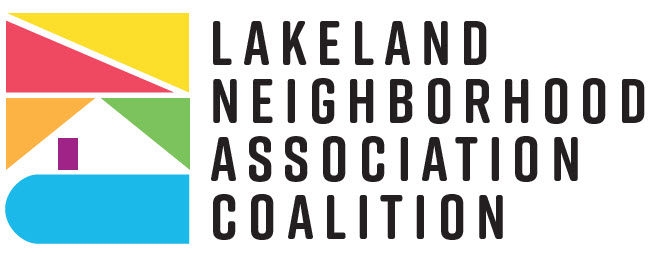 “Love Where You Live”City of LakelandNeighborhood Partnership Matching Grant Program 2024/25The program for neighborhood associations to help them promote stronger and healthier neighborhoods.GRANT REVIEW COMMITTEEShawanda Bonner, Grant AdministratorDaisy Hager, Community & Economic Development
Carol Roberts, Community & Economic DevelopmentAudrey McGuire, Community & Economic DevelopmentDamaris Stull, Community & Economic Development
Michael Smith, Housing 
Kimberly Stopiak, Parks & Recreation
Jamin Smith, Communications
Sanyqua Marshall, Code Enforcement
For more information:Call: (863) 834- 5247Email: neighborhoodoutreach@lakelandgov.net Fax: (863) 834-8432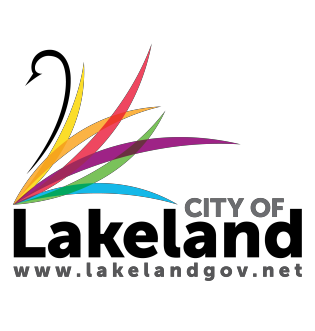 Follow Us On: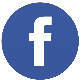 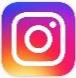 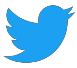 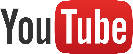 GUIDELINESPURPOSEThe Neighborhood Partnership Matching Grant (NPMG) Program is the continuous effort of the City of Lakeland to improve, strengthen and enhance neighborhoods. The program, created in 2000 and approved by the City Commission,is designed to:Encourage citizen involvement to enhance their neighborhoodFacilitate neighborhood self-improvement projectsStrengthen the partnership and communication between the City of Lakeland and its neighborhoodsPromote stronger and healthier neighborhoodsELIGIBILITYAll formally registered neighborhood associations recognized by the City of Lakeland’s Neighborhood Outreach Office for at least six months are eligible to apply for the grant. The association must actively participate with the Neighborhood Association Coalition (NAC) as evidenced by meeting attendance.Individuals, single businesses, city-wide organizations, social services, fraternal or religious groups, universities, political groups, and public agencies are not eligible for this program. Associations that fail to successfully complete the projects funded in a preceding year are also not eligible. However, eligible neighborhood associations are encouraged to form partnerships with non-eligible entities to plan and implement projects. The neighborhood associations must be the lead applicant, have the primary role in the partnership, and be accountable for the results.FUNDINGAll Neighborhood Associations may initially apply for a partnership grant of up to $2,500. In addition, neighborhood associations that have demonstrated the ability to facilitate a grant independent of City Staff by successful implementation and outcome of the projects from preceding grant year may apply for up to $5,000.If the neighborhood association receives cash sponsorship, the association must be responsible to receive and structure the expenses of the cash. The city is not responsible for collecting or handling it.ELIGIBILITY REQUIREMENTSNeighborhood geographical boundaries must be within city limits of City of Lakeland.The project must provide a clear public benefit and emphasize the neighborhood.Must be an active member of the Neighborhood Association Coalition.Must have at least one strong partner for their grant project.Must have an Employer Identification Number or City will be able to help assign one.Must submit a complete NPG application before    the deadline.The grant application must be endorsed by the Neighborhood Association.Must be able to complete the project without the assistance of the City of Lakeland.If the neighborhood associations are awarded the NPMG, they must consider the following:Must obtain general liability insurance for any projects held within City properties as required by Risk Management.Must have special event insurance for events being organized within city property managed by the Department of Parks and Cultural Arts.Must spend all allocated funds prior to September 30, 2025.Must report all other external sources of funds and their use for the proposed project(s).Execute a contract with the City prior to submitting any invoices.Invoices must be in by no later than 2:00 pm every Tuesday to receive the check.Must have at least three team members in the Association to handle the grant project.PROJECT CATEGORIESThe Neighborhood Partnership Grant Project must foster community partnerships and neighborhood empowerment through training, mentoring, community services, education/ awareness, and initiatives. The grant projects are physical improvement or beautification programs, projects that increase the effectiveness and improve neighborhood operations, projects that reduce crime, youth program expenses, and resource conservation projects. For this application cycle, we are encouraging applicants to focus on a single strong project that may include but are not limited to:INELIGIBLE PROJECT EXPENSESThe following are ineligible for the partnership grant funding:Personal Property Enhancements and Personal EventsFood and beveragesAlcoholic beveragesCapital Equipment or Power tools (i.e. computers, copiers, scanners, etc.)Previously NPMG funded unsuccessful and incomplete projectsGiveaways/ freebiesSalaries (except for speaker honorariums and vendor invoices)Political campaigningEvent specific shirtsInflatables (i.e. bounce houses, etc.) with exception of movie screens Projects that have been repeated for the previous three grant cycles (2021, 2022, 2023)Postage/mailing supplies exceeding 10% of total grant awardAdditionally, all individual project expenses will be subject to approval by the Neighborhood Outreach Office.GRANT MATCH REQUIREMENT25% match must be met through the volunteer hours’ contribution after signing the contract. Volunteer labor will be valued at $15/hr.Example: 25% of $5,000 matching grant would require $1,250 or 125 volunteer hours or 25% of a $2,500 matching grant would require $625 or 62.5 volunteer hours.Can be 100% volunteer hours’ contribution.Cash contributionIn-kind donation of materials, services, labor, etc.APPLICATION DEADLINEAll applications must be submitted by AUGUST 6, 2024, at 4:59 PM. Applicants must submit their application by email. City staff can assist the applicants to complete the grant application, if needed. The office can be contacted at:Neighborhood Outreach Office Community & Economic Development City of Lakeland228 South Massachusetts Avenue, Lakeland, Florida 33801All applications will be emailed to neighborhoodoutreach@lakelandgov.net PROJECT SELECTION AND NOTIFICATIONApplications submitted by the deadline will be reviewed by the Neighborhood Partnership Grant Administration Review Team. Successful applications will be further reviewed by the Grant Review Committee made up of city staff from multiple departments. Applications will be ranked based on the evaluation criteria. The grant recipients will receive an award letter and are asked to sign the agreement. All other applicants will also be notified of the decision.PROJECT MONITORINGThe selected projects will be monitored by the Neighborhood Outreach staff throughout the project completion period.PROJECT COMPLETIONAll projects are to be completed by September 30, 2025. The City of Lakeland encourages all the neighborhood associations to maximize the utilization of the grant fund and to be spent or encumbered by September 30, 2025. A Completion Report is due on or before October 30th of each grant cycle and is required to be considered for a grant for the following grant cycle.NOTE: Until the project receives the approval from the Neighborhood Outreach Office, Community & Economic Development Department, the Department and City are not responsible for, nor will it pay for any expenses or costs incurred by the applicant for the project.EVALUATION CRITERIA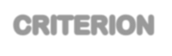 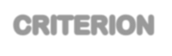 Effective 2024-2025 and going forward: To apply for the NMGP, board members of eligible neighborhood associations or their representatives must attend the Technical Assistance Training meeting. Once project invoices are solicited and received by the grant recipient, they must be submitted to the Neighborhood Outreach office within a reasonable timeframe so that our staff can evaluate them for payment eligibility and submit draw requests to Neighborly more quickly. Neighborhood Outreach considers a reasonable timeframe as 30 days or less. All invoices must be submitted prior to September 30 and NA’s are strongly encouraged not to wait until the last minute to submit their invoices. Remember, your NA is one of several grant recipients and we greatly appreciate your respect and consideration of our workload at the end of the FY. Requests for printed materials must be submitted at least 14 business days ahead of your deadline date, or we may not be able to accommodate the request, unless there’s been prior arrangements made. It is important for neighborhood association members to consider that our department staff members have busy schedules each week and last-minute requests for flyers, booklets (especially those that require more people, departments, and time to fulfill), materials, and requests to send Constant Contact emails/regular emails, and EZ Texts are inconsiderate of the staff’s time. We are here to serve and support your efforts to improve the quality of life for the residents in your neighborhood, and we thank you for your steadfast commitment because we couldn’t do this without you. For future grant cycles, the selection committee will give favorable consideration to those Neighborhood Associations with a solid track record of meeting these requirements/requests. Neighborhood Improvement/ BeautificationNeighborhood Improvement/ BeautificationLandscaping and BeautificationCommunity GardensStreet Adoption and Clean-UpsIdentification SignsSmall Playground EquipmentBenches, Picnic tables, TrailsStreetlights InstallationPark EnhancementCurb Appeal ImprovementBike stations, racks, etc.Organizational Development/ TrainingLeadership ProgramsBoard Training and DevelopmentCommunication StrategiesMeeting SignsCrime and Public SafetyCrime and Public SafetyNeighborhood Watch SignsFire Safety ProgramsCrime Prevention ProgramFirst Aid CertificationsYouth/Adult Partnership Programs/SponsorshipYouth/Adult Partnership Programs/SponsorshipAfter- School Academic InitiativesLittle Free LibrariesMentoring/TutoringYouth Program Sponsorships/School SuppliesCultural Enrichment / Special EventsCultural Enrichment / Special EventsMusic/Art Festival/InsuranceCommunity Movie Night5K Walk/Run/Stroll/BikeHistoric Home Tours /Neighborhood History Program/signageCivic Pride/Resident Outreach (for ex. homeowners, renters, elders, veterans)Resource Conservation ProjectsResource Conservation ProjectsRecycling CampaignsBike RacksWaste Reduction InitiativesLake Cleanup InitiativesWaste ReceptaclesEnergy Reduction InitiativesCRITERIONWEIGHTExplanationSUPPORTS PROGRAM MISSION15Programs designed to fund neighborhood improvement projects. (See eligible projects Pg. 2)COST SHARING ABILITY10Letters of intent for in-kind donations such as supplies, equipment, space or professional services which describe their donations and state the market value.BENEFIT TO NEIGHBORHOOD15Project(s) provides a public benefit to the neighborhood and directly involves the neighborhood residents in all phases. The project or activity takes place within the boundaries of the neighborhood, except when donated space is located outside the neighborhood.PARTICIPATION AND COLLABORATION20Multiple volunteers have been recruited to carry out the project(s). Project involves broad-based neighborhood participation. At least one (1) grant partner has been identified. PROJECT DESIGN*Please note: Greater weight will be given to projects that have not been repeated for three consecutive years (beginning in 2021)20Well-planned, cost-effective, and ready for implementation; shows a clear and reasonable vision for sustaining the project and resulting improvements. Budget is a reasonable projection of expenses and revenue. Proposed activities are an innovative response to a recognized problem.NAC COMPLIANCE20Applicants have attended at least 3 out of 4 neighborhood association coalition (NAC) quarterly meetings and have completed previous year’s completion reports. 